						The Rise of Politics					2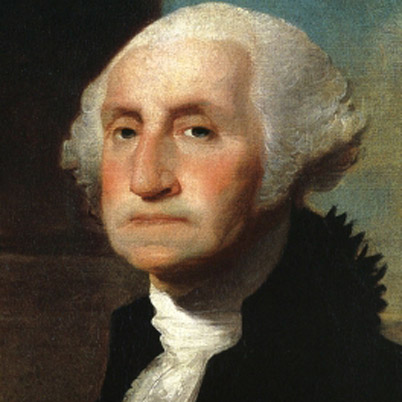 							VUS.6a					         Unit 3		         A.  1st President (1789: NYC) 			- Washington was the __________ choice – hero of the ____________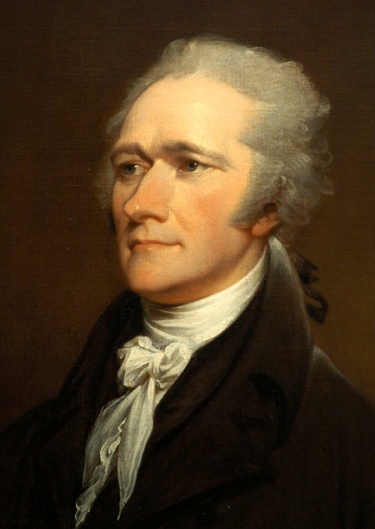 B. Big Problems 	1.  U.S. owed $54 million(war ________)	2.  ___________  ___________ (Treasury) believed the U.S. should: 		a. Establish a ____________________________________ (BUS)		b. Help the ________ pay off their _________C. Jefferson Opposed ____________ Policies 	- _____________ does NOT give the ___________ to create a bank		a.  Hamilton justified the BUS with the “__________  __________” (I.8.18) 		b. Jefferson ___________			- led to the birth of the first _________  ___________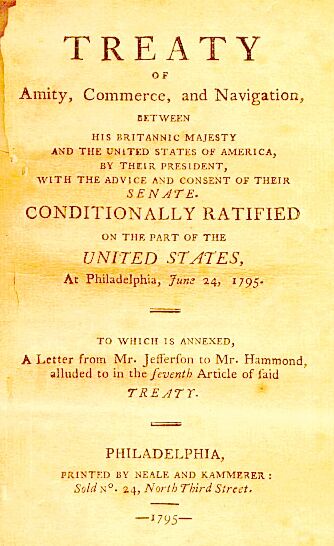 D. Foreign Policy – ___________ 	1. In 1793, __________ & __________ started another war	2. U.S. tried to remain __________ 	3. Jay Treaty = U.S. was given ___________ rights w/ __________		- Very unpopular, but it __________________! E. Washington Steps Down 	In his ___________  ___________ (1796), he offered the following advice:		1. NO involvement in ______________________		2. NO “_____________________”		3. NO _________________		4. NO __________________ (East vs. West, North vs. South) 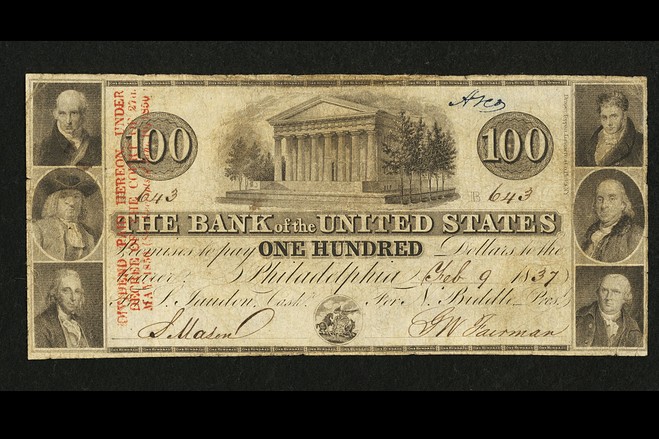 G.  Election of 1796   (First ___________ election) 	1. ______________ did not anticipate political parties.  	2. John __________ vs. Thomas ___________ 		a.  ___________ won 		b.  Jefferson became ______________H. Adams’ Troubles	 	- French agents (XYZ) wanted __________ from the American delegates		a. An __________  __________  ________ erupted w/ France		b. _____________________ criticized Federalist foreign policiesI. Election of 1800:  Rematch – ____________ defeated Adams 	- 1st peaceful ___________of __________ from one party to another The First Political PartiesFederalistsDemocratic-RepublicansLeaders-John ____________-Alex ____________ -Thomas ____________-James ___________Beliefs-____________ national gov’t -Growth of ______________&______________ -__________ national gov’t -___________ need more power-Growth of _____________Supporters-____________ and Businessmen in the ____________ -____________, Artisans, and Frontiersmen from the ___________ 